Схема проезда на НПС Атырау , Республика Казахстан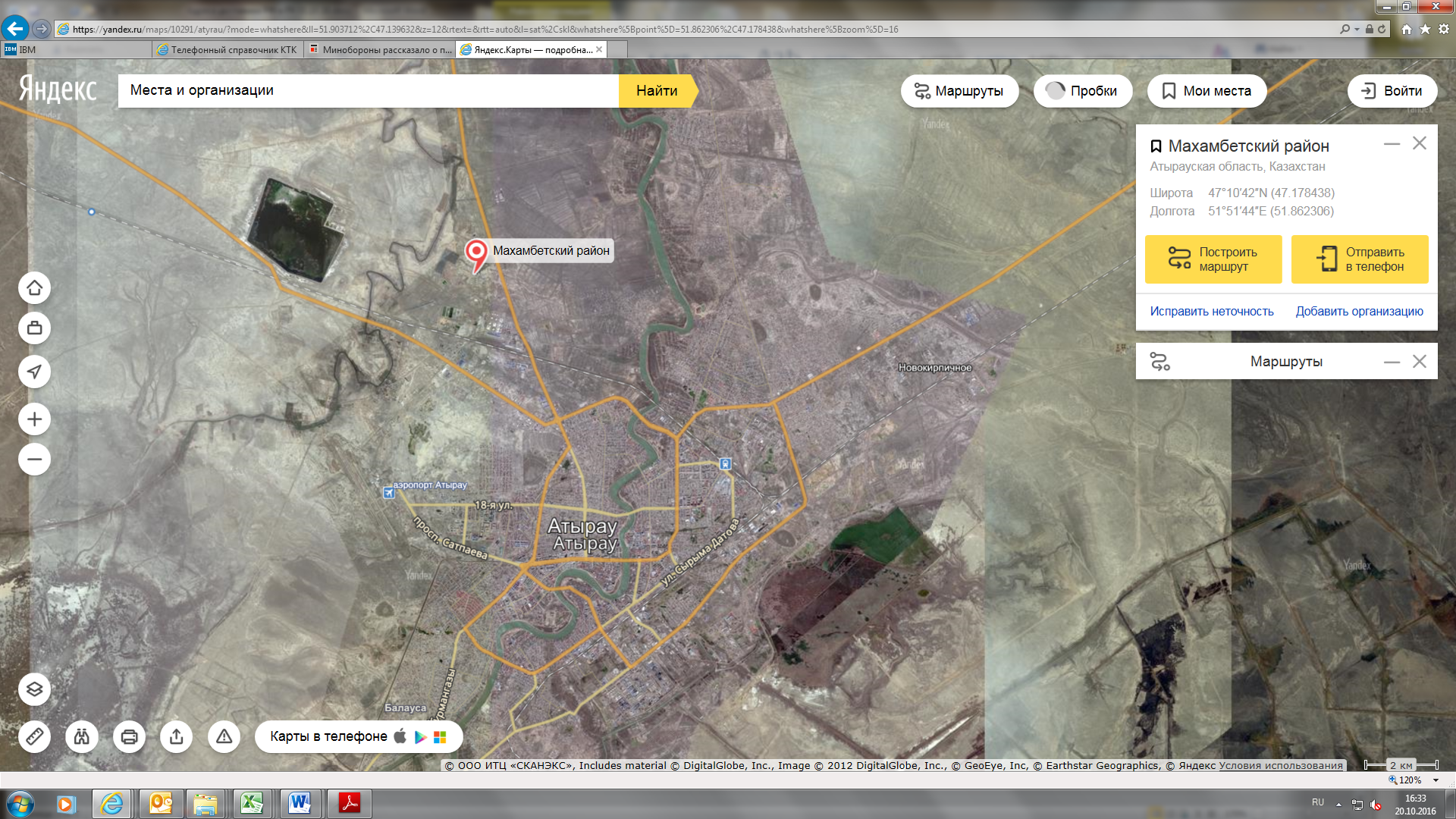 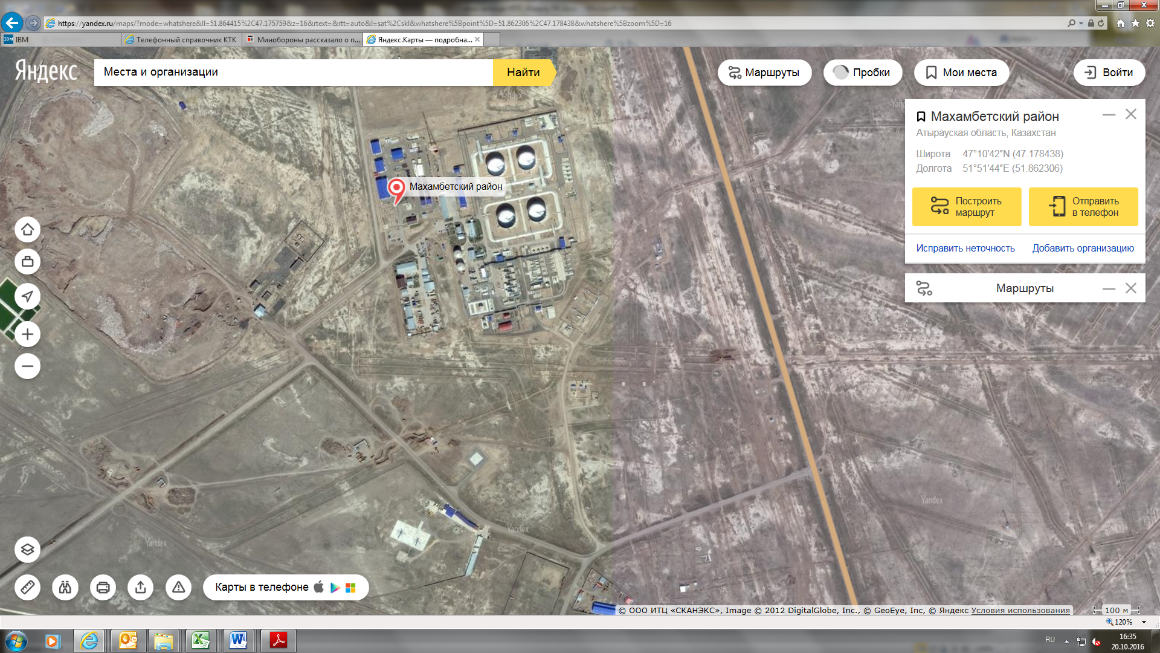 